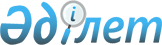 О внесении изменений в решение Шиелийского районного маслихата от 26 декабря 2022 года № 34/19 "О бюджете сельского округа Талаптан на 2023-2025 годы"Решение Шиелийского районного маслихата Кызылординской области от 23 ноября 2023 года № 8/18
      Шиелийский районный маслихат РЕШИЛ:
      1. Внести в решение Шиелийского районного маслихата от 26 декабря 2022 года № 34/19 "О бюджете сельского округа Талаптан на 2023-2025 годы" следующие изменения:
      пункт 1 изложить в новой редакции.
      "1. Утвердить бюджет сельского округа Талаптан на 2023-2025 годы согласно приложениям 1, 2 и 3, в том числе на 2023 год в следующих объемах:
      1) доходы – 203 232,1 тысяч тенге, в том числе:
      налоговые поступления – 7 889 тысяч тенге;
      неналоговые поступления – 34 тысяч тенге;
      поступления трансфертов – 195 309,1 тысяч тенге;
      2) затраты – 205 595,3 тысяч тенге;
      3) чистое бюджетное кредитование - 0;
      бюджетные кредиты - 0;
      погашение бюджетных кредитов - 0;
      4) сальдо по операциям с финансовыми активами - 0;
      приобретение финансовых активов - 0;
      поступления от продажи финансовых активов государства - 0;
      5) дефицит (профицит) бюджета - -2363,2 тысяч тенге;
      6) финансирование дефицита (использование профицита) бюджета – 2363,2 тысяч тенге;
      поступление займов - 0;
      погашение займов - 0;
      используемые остатки бюджетных средств – 2363,2 тысяч тенге.";
      приложение 1 к указанному решению изложить в новой редакции согласно приложению к настоящему решению.
      2. Настоящее решение вводятся в действие с 1 января 2023 года Бюджет сельского округа Талаптан на 2023 год
					© 2012. РГП на ПХВ «Институт законодательства и правовой информации Республики Казахстан» Министерства юстиции Республики Казахстан
				
      Председатель Шиелийского районного маслихата 

А.Жандарбеков
Приложение к решению
Шиелийского районного маслихата
от 23 ноября 2023 года № 8/18Приложение 1 к решению
Шиелийского районного маслихата
от 26 декабря 2022 года № 34/19
Категория
Категория
Категория
Категория
Категория
Сумма, тысяч тенге
Класс
Класс
Класс
Класс
Сумма, тысяч тенге
Подкласс
Подкласс
Подкласс
Сумма, тысяч тенге
Наименование
Наименование
Сумма, тысяч тенге
1. Доходы
1. Доходы
203 232,1
1
Налоговые поступления
Налоговые поступления
7 889
01
Подоходный налог
Подоходный налог
2 166
2
Индивидуальный подоходный налог
Индивидуальный подоходный налог
2 166
04
Hалоги на собственность
Hалоги на собственность
5 723
1
Hалоги на имущество
Hалоги на имущество
325
3
Земельный налог
Земельный налог
0
4
Hалог на транспортные средства
Hалог на транспортные средства
5 398
2
Неналоговые поступления
Неналоговые поступления
34
01
Доходы от государственной собственности
Доходы от государственной собственности
34
5
Доходы от аренды имущества, находящегося в государственной собственности
Доходы от аренды имущества, находящегося в государственной собственности
34
4
Поступления трансфертов
Поступления трансфертов
195 309,1
02
Трансферты из вышестоящих органов государственного управления
Трансферты из вышестоящих органов государственного управления
195 309,1
3
Трансферты из районного (города областного значения) бюджета
Трансферты из районного (города областного значения) бюджета
195 309,1
Функциональные группы 
Функциональные группы 
Функциональные группы 
Функциональные группы 
Функциональные группы 
Сумма, тысяч тенге
Функциональные подгруппы 
Функциональные подгруппы 
Функциональные подгруппы 
Функциональные подгруппы 
Сумма, тысяч тенге
Администраторы бюджетных программ
Администраторы бюджетных программ
Администраторы бюджетных программ
Сумма, тысяч тенге
Бюджетные программы (подпрограммы)
Бюджетные программы (подпрограммы)
Сумма, тысяч тенге
Наименование
Сумма, тысяч тенге
2. Затраты
 205 595,3
01
Государственные услуги общего характера
54 758,9
1
Представительные, исполнительные и другие органы, выполняющие общие функции государственного управления
54 758,9
124
Аппарат акима города районного значения, села, поселка, сельского округа
54 758,9
001
Услуги по обеспечению деятельности акима города районного значения, села, поселка, сельского округа
54 205
022
Капитальные затраты государственного органа
553,9
07
Жилищно-коммунальное хозяйство
9 122,3
3
Благоустройство населенных пунктов
9 122,3
124
Аппарат акима города районного значения, села, поселка, сельского округа
9 122,3
008
Освещение улиц населенных пунктов
4 404
009
Обеспечение санитарии населенных пунктов
0
011
Благоустройство и озеленение населенных пунктов
4 718,3
08
Культура, спорт, туризм и информационное пространство
26 254
1
Деятельность в области культуры
26 254
124
Аппарат акима города районного значения, села, поселка, сельского округа
26 254
006
Поддержка культурно-досуговой работы на местном уровне
26 254
12
Транспорта и коммуникаций
115 027,2
1
Автомобильный транспорт
115 027,2
124
Аппарат акима города районного значения, села, поселка, сельского округа 
115 027,2
012
Строительство и реконструкция автомобильных дорог в городах районного значения, селах, поселках, сельских округах
6 204,9
045
Капитальный и средний ремонт автомобильных дорог районного значения и улиц населенных пунктов
0
057
Реализация мероприятий по социальной и инженерной инфраструктуре в сельских населенных пунктах в рамках проекта "Ауыл ел бесігі"
108 822,3
15
Трансферты
432,9
1
Трансферты
432,9
124
Аппарат акима города районного значения, села, поселка, сельского округа
432,9
048
Возврат неиспользованных (недоиспользованных) целевых трансфертов
432,9
3. Чистое бюджетное кредитование
0
4. Сальдо по операциям с финансовыми активами
0
5. Дефицит (профицит) бюджета
-2 363,2
6. Финансирование дефицита (использование профицита) бюджета
2363,2
8
Используемые остатки бюджетных средств
2363,2
01
Остатки бюджетных средств
2363,2
1
Свободные остатки бюджетных средств
2363,2
001
Свободные остатки бюджетных средств
2363,2